Об утверждении  Порядка учета детей для обеспечения путевкамив оздоровительные учреждения в каникулярное время в Новолялинском городском округе В соответствии с Законом Свердловской области от 15.06.2011 года №38-ОЗ «Об организации и обеспечении отдыха и оздоровления детей в Свердловской области», с пунктом 6 Порядка предоставления субсидии из областного бюджета местным бюджетам на организацию отдыха детей в каникулярное время (приложение № 6 к государственной программе, утвержденной постановлением Правительства Свердловской области от 21.10.2013 № 1262-ПП «Об утверждении государственной программы Свердловской области «Развитие системы образования в Свердловской области до 2020 года» (с изменениями)), руководствуясь Положением об Управлении образованием Новолялинского городского округа,ПОСТАНОВЛЯЮ:            1. Утвердить Порядок учета детей для обеспечения путевками в оздоровительные учреждения в каникулярное время в Новолялинском городском округе (прилагается).2. Руководителям образовательных учреждений назначить ответственное лицо за организацию приема заявлений от родителей (законных представителей детей) в лагеря с дневным пребыванием детей.3. Постановление Управления образованием Новолялинского городского округа от 19.12.2014 года № 37 «Об утверждении Порядка учета детей для обеспечения путевками в оздоровительные учреждения в каникулярное время в Новолялинском городском округе в 2015 году» признать утратившим силу.4. Настоящее постановление вступает в силу с 01.02.2016 года.5. Настоящее постановление опубликовать в «Муниципальном вестнике Новолялинского городского округа», на официальном сайте Администрации Новолялинского городского округа www.nlyalyago.ru и сайте Управления образованием Новолялинского городского округа  www.uongo.ucoz.ru.6. Контроль исполнения настоящего постановления оставляю за собой.  Начальник                                                                                           Л.П. Морозова                                                             Приложение                                                              к постановлению  Управления образованием                                                             Новолялинского городского округа                                                             от  ___________ 2016 г  № ___Порядок учета детей для обеспечения путевками в оздоровительные учреждения в каникулярное время в Новолялинском городском округе             1. Настоящий Порядок учета детей для обеспечения путевками в оздоровительные учреждения в каникулярное время в Новолялинском городском округе (далее - Порядок) определяет процедуру обеспечения детей путевками в оздоровительные учреждения. 2. Период организации отдыха детей в каникулярное время – ежегодно с 1 марта по 1 декабря.3. Путевка в оздоровительное учреждение предоставляется детям школьного возраста от 6,6 лет до 17 лет включительно. Выпускники детских садов, зачисленные в образовательное учреждение, имеют право на отдых в оздоровительном учреждении. 4. Путевки предоставляются детям:            1) на условиях оплаты из средств областного бюджета в пределах 100% средней стоимости путевок в детские санатории и санаторно-оздоровительные лагеря круглогодичного действия всем категориям детей, имеющим заключение учреждений здравоохранения о наличии медицинских показаний для санаторно-курортного лечения;           2) на условиях оплаты из средств областного бюджета в пределах 100% средней стоимости путевок в оздоровительные лагеря с дневным пребыванием детей, в загородные стационарные детские оздоровительные лагеря следующим категориям детей:- детям безработных родителей;- детям, оставшимся без попечения родителей;- детям из многодетных семей;- детям, получающим пенсию по случаю потери кормильца;         - детям работников организаций всех форм собственности, совокупный доход семьи которых ниже прожиточного минимума, установленного в Свердловской области;- детям, вернувшимся из воспитательных колоний и специальных учреждений закрытого типа. 3) на условиях оплаты из средств областного бюджета в пределах 90% средней стоимости путевок в оздоровительные лагеря с дневным пребыванием детей и в загородные стационарные детские оздоровительные лагеря для детей, родители (законные представители) которых работают в государственном или муниципальном учреждении. Родительская плата составляет 10 процентов стоимости путевки.          4) на условиях оплаты из средств областного бюджета в пределах 80 % средней стоимости путевок в оздоровительные лагеря с дневным пребыванием детей и в загородные стационарные детские оздоровительные лагеря для детей, не указанных в п. 4.1, 4.2, 4.3. родительская плата составляет 20 процентов стоимости путевки.          5. Учет детей для обеспечения путевками осуществляется:           - в лагеря с дневным пребыванием детей ответственными лицами, назначенными приказами руководителей образовательных учреждений, с 1 апреля по 1 августа ежегодно;          - в загородные оздоровительные лагеря, детские санатории и санаторно-оздоровительные лагеря круглогодичного действия ответственным лицом, назначенным распоряжением начальника Управления образованием, с 1 марта по 1 декабря ежегодно.            6. Ответственные лица ведут учет детей для обеспечения путевками в оздоровительные учреждения в Журнале учета детей для обеспечения путевками в оздоровительные учреждения (далее -  Журнала учета детей) (приложение №1), а также в Электронной системе учета очередности в оздоровительные учреждения.           Журнал учета детей должен быть прошнурован, пронумерован и скреплен печатью.           Обновление электронной очереди Электронной системы учета очередности осуществляется 1 раз в неделю по форме (приложение №2).           7. Постановка на учет для обеспечения путевками в лагерь с дневным пребыванием детей осуществляется в день принятия заявления родителя (законного представителя) ребенка (приложение №3).            Постановка на учет для обеспечения путевками  в загородные оздоровительные лагеря, детские санатории и санаторно-оздоровительные лагеря круглогодичного действия осуществляется в день принятия заявления родителя (законного представителя) ребенка, а также через ГБУ СО «Многофункциональный центр», представителей трудового коллектива (профсоюзных комитетов) организаций, работодателей на основе централизованной заявки (приложение №4) с приложением заявлений родителя (законного представителя) ребенка.            К заявлению прилагается:копия свидетельства о рождении или паспорт ребенка;копия паспорта родителя (законного представителя);          3) документы, подтверждающие право на бесплатное приобретение
путевки для:           -	детей, направляемых на оздоровление в санатории и санаторно-оздоровительные лагеря круглогодичного действия - заключение учреждений
здравоохранения о наличии медицинских показаний для санаторно-курортного
лечения (справка формы № 070/у-04 «Справка для получения путевки»);-	детей- сирот - копию свидетельства о смерти обоих или единственного родителя;               - детей, оставшихся без попечения родителей - копии документов, подтверждающих отсутствие попечения единственного или обоих родителей;          - детей из многодетных семей - копия удостоверения многодетной семьи Свердловской области, дающего право на меры социальной поддержки в соответствии с Законом Свердловской области от 20 ноября 2009 года № 100-ОЗ «О социальной поддержке многодетных семей в Свердловской области» (с изменениями и дополнениями);          - детей, получающим пенсию по случаю потери кормильца- копию свидетельства о смерти родителя, справку о назначении пенсии по случаю потери кормильца из пенсионного фонда либо иного органа, назначающего пенсию;детей, вернувшихся из воспитательных колоний и специальных учреждений закрытого типа - справка установленной формы;-	детей безработных родителей - справки обоих родителей о постановке на учет в территориальных центрах занятости;-	детей родителей, имеющих доход ниже прожиточного минимума,
установленного в Свердловской области, - справка из территориальных органов
социальной защиты населения о получении социального пособия;          4) копии документов, подтверждающие смену фамилии и иные данные в случае расхождения данных, указанных в свидетельстве о рождении ребенка;         5) справка с места работы родителя (законного представителя) (для работающих в государственном или муниципальном учреждении);          6) справка о зачислении в образовательное учреждение (для выпускников детских садов).Для получения путевки в оздоровительное учреждение родитель (законный представитель) предоставляет документы (копии и оригинал), указанные в настоящем пункте. Ответственное лицо заверяет копии предоставленных документов, оригинал возвращает родителю (законному представителю) ребенка.8. Решение о выдаче путевки в лагеря с дневным пребыванием детей принимается комиссией образовательного учреждения, в загородные оздоровительные лагеря, детские санатории и санаторно-оздоровительные лагеря круглогодичного действия - Управлением образования Новолялинского городского округа в соответствии с очередностью, не позднее 10 календарных дней до даты заезда в оздоровительные учреждения. Комиссии имеют право самостоятельно устанавливать кратность предоставления путевок (например: не более 1 путевки в течение года). Внеочередное право получения путевки в загородные оздоровительные лагеря, а также повторное получение путевки имеют дети, в отношении которых принимается данное решение районной оздоровительной комиссией, созданной при администрации Новолялинского городского округа.          9. Ответственное лицо информирует родителя (законного представителя) о принятом комиссией решении.          10. В случае истечение сроков действия ранее предоставленных документов, необходимые для получения льготных путевок, в течение 7 дней до даты заезда в оздоровительные организации родитель (законный представитель) ребенка повторно предоставляет ответственному лицу данные документы.          11. Путевки выдаются родителю (законному представителю)  в заполненном виде с указанием фамилии, имени и отчества ребенка. Выдача незаполненных (чистых) бланков путевок запрещается. Исправления в путевке не допускаются. Путевки в оздоровительные учреждения являются документами строгой отчетности.          12. Для получения путевки родитель (законный представитель) предоставляет ответственному лицу квитанцию об оплате части стоимости путевки, а также справку Территориального отдела Управления Федеральной службы по надзору в сфере защиты прав потребителей и благополучия человека о санэпидблагополучии адреса.             13. Все путевки регистрируются в Журнале учета выдачи путевок (приложение №5). Ответственное лицо указывает дату, номер путевки, ее срока и наименования оздоровительного учреждения. Родитель (законный представитель) ставит подпись в Журнале учета выдачи путевок. 14. В случае возникновения жизненных обстоятельств (болезнь ребенка, выезд за пределы городского округа и других), препятствующих нахождению ребенка в оздоровительном учреждении, родитель (законный представитель) ребенка оформляет письменный отказ от получения путевки либо лично сообщает в устной форме; в Журнале учета детей для обеспечения путевками в оздоровительные организации, ответственное лицо ставится запись «отказ».           15. В течение 3 дней после окончания смены ответственное лицо образовательного учреждения передает в Управление образованием Новолялинского городского округа Журнал учета детей,  Журнал учета выдачи путевок, заявления от родителей (законных представителей), документы, подтверждающие получение льготных путевок, квитанции об оплате, отрывные талоны путевок в заполненном виде с печатью образовательного учреждения.16. Ответственность за учет и выдачу путевок в оздоровительные
организации несет ответственное лицо образовательного учреждения, Управления образованием Новолялинского городского округа. 17. Нарушение настоящего Порядка влечет применение мер ответственности, предусмотренных бюджетным, административным и уголовным законодательством.                                                       Приложение №1                                                                   к Порядку предоставления путевок детям                                                                  в  оздоровительные учреждения                                                                 в каникулярное время                                                                 в Новолялинском городском округе    Журнал учета детейдля обеспечения путевками в оздоровительные учрежденияРуководительМПИсполнитель                                                       Приложение №2                                                                   к Порядку предоставления путевок детям                                                                  в  оздоровительные учреждения                                                                 в каникулярное время                                                                 в Новолялинском городском округе    Формаэлектронной очереди учета детей  для обеспечения путевками  в оздоровительные учреждения                                                      Приложение №3                                                                   к Порядку предоставления путевок детям                                                                  в  оздоровительные учреждения                                                                 в каникулярное время                                                                 в Новолялинском городском округе                                                          Приложение №4                                                                   к Порядку предоставления путевок детям                                                                  в  оздоровительные учреждения                                                                 в каникулярное время                                                                 в Новолялинском городском округе                                                                  В Управление образованием                                                                   Новолялинского городского округа                                                                                                                                                                                      _______________________________                                                                                              (наименование предприятия, учреждения,                                                                                                 организации)                  (Заполняется на бланке предприятия, учреждения, организации)ЗаявкаПриложение: заявления родителей, документы, подтверждающие льготы.Руководитель МПисполнитель, контактный телефондата                                                      Приложение №5                                                                   к Порядку предоставления путевок детям                                                                  в  оздоровительные учреждения                                                                 в каникулярное время                                                                 в Новолялинском городском округе    Журнал учета выдачи путевок Форма № 4Форма к ПорядкуРуководительМ.П.Исполнитель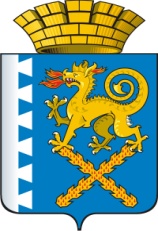 Управление образованием Новолялинского городского округаПОСТАНОВЛЕНИЕУправление образованием Новолялинского городского округаПОСТАНОВЛЕНИЕот  05.02. 2016 года                                                          г.Новая Ляля                          №8№ п/пФ.И.О.ребенкадата рождения ребенкаФ.И.О. родителя (законного представителя) ребенка,место работы,контактный телефондокументы,подтверждающие            льготу родителя(законного представителя)ребенканаименованиеоздоровительногоучрежденияпериод отдыха ребенкароспись родителя, представителя организации123456781.2...№ п/пФ.И.О.ребенкаНаименованиеоздоровительногоучрежденияПериод отдыха ребенкаПримечание 123451.2...В Управление образования НГО/образовательную организацию  _____________________________________________(фамилия, имя, отчество родителя (законного представителя) ребенка)_____________________________________________(место работы родителя (законного представителя) ребенка)проживающего: _____________________________________(адрес места жительства)тел. дом. ___________ тел. сот. __________________имеющего документ, удостоверяющий личность:паспорт гражданина РФ серия ____ номер ________выдан _______________________________________(кем и когда выдан документ)	ЗАЯВЛЕНИЕПрошу поставить на учет для предоставления путевки моему ребенку____________________________________________________________________________________(фамилия, имя ребенка;  полная дата рождения)в:	ЗАЯВЛЕНИЕПрошу поставить на учет для предоставления путевки моему ребенку____________________________________________________________________________________(фамилия, имя ребенка;  полная дата рождения)в:	ЗАЯВЛЕНИЕПрошу поставить на учет для предоставления путевки моему ребенку____________________________________________________________________________________(фамилия, имя ребенка;  полная дата рождения)в:	ЗАЯВЛЕНИЕПрошу поставить на учет для предоставления путевки моему ребенку____________________________________________________________________________________(фамилия, имя ребенка;  полная дата рождения)в:санаторно-курортную организацию (санаторий, санаторный оздоровительный лагерь круглогодичного действия)санаторно-курортную организацию (санаторий, санаторный оздоровительный лагерь круглогодичного действия)санаторно-курортную организацию (санаторий, санаторный оздоровительный лагерь круглогодичного действия)загородный оздоровительный лагерьзагородный оздоровительный лагерьзагородный оздоровительный лагерьлагерь дневного пребывания детейлагерь дневного пребывания детейлагерь дневного пребывания детейна период ______________________________________________________________(указать месяц календарного года)Вместе с тем сообщаю, что я:1) являюсь получателем ежемесячного пособия на ребенка: ДА/НЕТ (нужное подчеркнуть);2) являюсь получателем государственной социальной помощи ДА/НЕТ (нужное подчеркнуть).Категория ребенка:на период ______________________________________________________________(указать месяц календарного года)Вместе с тем сообщаю, что я:1) являюсь получателем ежемесячного пособия на ребенка: ДА/НЕТ (нужное подчеркнуть);2) являюсь получателем государственной социальной помощи ДА/НЕТ (нужное подчеркнуть).Категория ребенка:на период ______________________________________________________________(указать месяц календарного года)Вместе с тем сообщаю, что я:1) являюсь получателем ежемесячного пособия на ребенка: ДА/НЕТ (нужное подчеркнуть);2) являюсь получателем государственной социальной помощи ДА/НЕТ (нужное подчеркнуть).Категория ребенка:ребенок, оставшийся без попечения родителей;ребенок, оставшийся без попечения родителей;ребенок из многодетной семьи;ребенок из многодетной семьи;ребенок, вернувшийся из воспитательных колоний и специальных учреждений закрытого типа;ребенок, вернувшийся из воспитательных колоний и специальных учреждений закрытого типа;ребенок безработных родителей;ребенок безработных родителей;ребенок, получающий пенсию по случаю потери кормильцаребенок, получающий пенсию по случаю потери кормильцаребенок, проживающий в малоимущей семье;ребенок, проживающий в малоимущей семье;Я, ________________________________________________________________________________,(фамилия, имя, отчество)даю согласие на использование и обработку моих персональных данных с целью оказания мер социальной поддержки по отдыху и оздоровлению ребенка в следующем объеме: 1) фамилия, имя, отчество; 2) дата рождения; 3) адрес места жительства; 4) серия, номер и дата выдачи паспорта, наименование выдавшего паспорт органа (иного документа, удостоверяющего личность; 5) реквизиты документов, подтверждающих бесплатное получение путевки; 6) сведения о доходах, 7) место работы.Срок действия моего согласия считать с момента подписания данного заявления: один год. Отзыв настоящего согласия в случаях, предусмотренных Федеральным законом от 27 июля 2006 года N 152-ФЗ "О персональных данных", осуществляется на основании моего заявления, поданного в орган местного самоуправления.Я, ________________________________________________________________________________,(фамилия, имя, отчество)даю согласие на использование и обработку моих персональных данных с целью оказания мер социальной поддержки по отдыху и оздоровлению ребенка в следующем объеме: 1) фамилия, имя, отчество; 2) дата рождения; 3) адрес места жительства; 4) серия, номер и дата выдачи паспорта, наименование выдавшего паспорт органа (иного документа, удостоверяющего личность; 5) реквизиты документов, подтверждающих бесплатное получение путевки; 6) сведения о доходах, 7) место работы.Срок действия моего согласия считать с момента подписания данного заявления: один год. Отзыв настоящего согласия в случаях, предусмотренных Федеральным законом от 27 июля 2006 года N 152-ФЗ "О персональных данных", осуществляется на основании моего заявления, поданного в орган местного самоуправления.Дата _________________Подпись ____________/ ___________________К заявлению прилагаются следующие документы:1) _________________________________________________________________________________2) _________________________________________________________________________________3)_________________________________________________________________________________4)_________________________________________________________________________________5)_________________________________________________________________________________К заявлению прилагаются следующие документы:1) _________________________________________________________________________________2) _________________________________________________________________________________3)_________________________________________________________________________________4)_________________________________________________________________________________5)_________________________________________________________________________________Дата _________________Подпись ____________/ __________________№ п/пФ.И.О.ребенка,дата рожденияФ.И.О. родителя (законного представителя) ребенка, контактный телефонДокументы, подтверждающие            льготу родителя(законного представителя) ребенкаНаименованиеоздоровительногоучрежденияПериод отдыха ребенка1.2...Nп/пПутевкавыдананаребенка(Ф.И.0.,    дата рожден ия)Nпутевкиместо жительства ребенкаНаименованиеоздоровительного учреждения, срок заездаПолная стоимость путевки /оплата родителями (законными представиелямиОснование выдачи путевки(заявление, документ, подтверждающий льготуМестоработыродителя(законногопредставителя)ребенка)Комувыданапутевка(Ф.И.0.родителя(законного представителя) ребенка)Датавыдачипутевки, расписка   вполучениипутевки123456789101. 2. 